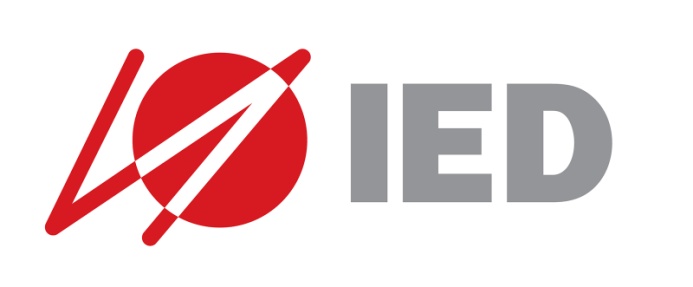 IED Visual Communication è il laboratorio creativo dove si apprendono gli strumenti, i registri linguistici ed espressivi, le nuove tecniche e le tecnologie necessarie a sviluppare un progetto di comunicazione visiva.CORSI TRIENNALI E POST DIPLOMAInteraction Design ITA CG Animation ITA Video Design ITA Graphic Design ENG Illustrazione e Animazione ITA Illustrazione ITA Animazione ITA FotografiaFotografia ITA Fotografia di moda ITA Comunicazione PubblicitariaArt Direction ITA Copywriting ITA Photography ENG Graphic Design ITA Sound DesignIED  Management e Comunicazione L’area Management e Comunicazione IED forma professionisti che siano in grado di leggere in maniera critica i fenomeni sociali e culturali contemporanei, costruire consapevolmente idee e pensieri, sviluppare progetti di innovazione e sperimentazione valorizzando multidisciplinarietà, trasversalità e creatività.CORSI TRIENNALI E POST DIPLOMADesign della ComunicazioneContent Design ITA Brand Communication ITA Event Management ITA Comunicazione PubblicitariaCopywriting  ITA Art Direction                   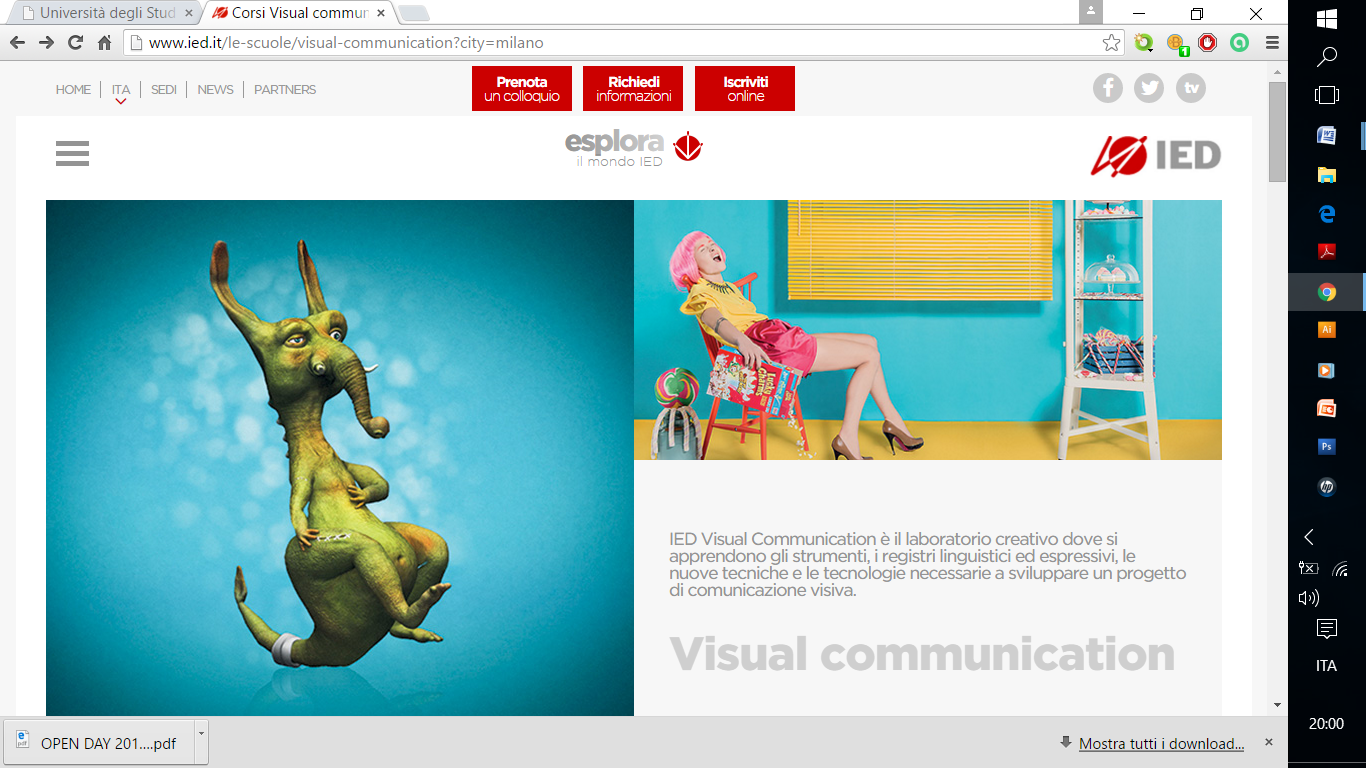  Sul sito è possibile iscriversi per prenotare un incontro sul possibile percorso di studi.